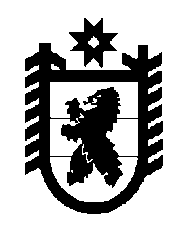 Российская Федерация Республика Карелия    РАСПОРЯЖЕНИЕГЛАВЫ РЕСПУБЛИКИ КАРЕЛИЯВнести в состав Комиссии при Главе Республики Карелия по формированию и подготовке резерва управленческих кадров Республики Карелия, образованной Указом Главы Республики Карелия от 13 октября 2008 года № 66 «О формировании резерва управленческих кадров Республики Карелия» (Собрание законодательства Республики Карелия, 2008, № 10, ст. 1195; 2010, № 5, ст. 535; 2011, № 4, ст. 483; № 11, ст. 1835; 2012, № 2, ст. 237; № 9, ст. 1612; 2013, № 5, ст. 788; № 10, ст. 1819; 2014, 
№ 3, ст. 375; № 6, ст. 1021; № 8, ст. 1412; № 10, ст. 1812; 2015, № 3, ст. 435; № 6, ст. 1123; № 8, ст. 1520; 2016, № 6, ст. 1235; № 10, ст. 2136; 2017, № 1, ст. 39; № 6, ст. 1080; 2018, № 3, ст. 513), следующие изменения:а) включить в состав Комиссии следующих лиц:Антошина Е.А. – Министр финансов Республики Карелия;Акатьева М.В. – начальник управления Администрации Главы Республики Карелия;б) указать новую должность Родионова Д.А. – заместитель 
Премьер-министра Правительства Республики Карелия по вопросам экономики; в) исключить из состава Комиссии Белашову Е.В., Малышеву О.А.           ГлаваРеспублики Карелия                                                          А.О. Парфенчиковг. Петрозаводск20 сентября 2018 года  №  513-р                                                               